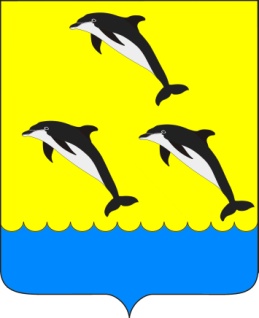 ПОСТАНОВЛЕНИЕАДМИНИСТРАЦИИ ШЕПСИНСКОГО СЕЛЬСКОГО ПОСЕЛЕНИЯ ТУАПСИНСКОГО РАЙОНАот 21 июня 2013 года                                				              № 92с. Шепси«Об отмене режима функционирования «Повышенная готовность» для звена ТП РСЧС  Шепсинского сельского поселения Туапсинского  района»В соответствии с Федеральным законом от 21 декабря 1994 года        № 68-ФЗ «О защите населения и территории от чрезвычайных ситуаций природного и техногенного характера», постановлением Правительства Российской Федерации от 30 декабря 2003 № 794 «О единой государственной системе предупреждения и ликвидации чрезвычайных ситуаций», в связи со стабилизацией погодных условий, прекращением обильных осадков, понижением уровня рек и отсутствием непосредственной угрозы риска возникновения чрезвычайных ситуаций, связанных с нарушением функционирования объектов жизнеобеспечения,п о с т а н о в л я ю:1. Отменить с 09.00 ч. 21 июня 2013 года режим функционирования «Повышенная готовность» для звена ТП РСЧС Шепсинского сельского поселения Туапсинского  района.2. Ввести режим функционирования «Повседневная деятельность» для звена ТП РСЧС Шепсинского сельского поселения Туапсинского  района.3. Признать утратившим силу постановление администрации Шепсинского сельского поселения от 01июня 2013 года № 77 «О введении на территории Шепсинского сельского поселения Туапсинского  района режима функционирования «Повышенной готовности».4. Контроль за выполнением постановления возложить на заместителя главы администрации Шепсинского сельского поселения Туапсинского района В.В. Мазнинова.5. Опубликовать настоящее постановление на официальном сайте Шепсинского сельского поселения Туапсинского  района6. Постановление вступает в силу с момента его подписания.Глава  Шепсинского  сельского поселенияТуапсинского района                                                                         Б.Б. Барсуков